В целях реализации мероприятий федерального проекта «Успех каждого ребенка» национального проекта «Образование», утвержденного протоколом президиума Совета при Президенте Российской Федерации по стратегическому развитию и национальным проектам от 24.12.2018 № 16, Постановления Правительства Забайкальского края от 30.04.2020 № 139 «О внедрении модели персонифицированного финансирования дополнительного образования детей в Забайкальском крае», приказа Министерства образования, науки и молодежной политики Забайкальского края от 28.02.2020 № 270 «О системе персонифицированного финансирования дополнительного образования детей в Забайкальском  крае», постановления администрации муниципального района «Улётовский район» от 15.05.2020 № 311/н «Об утверждении Правил персонифицированного финансирования дополнительного образования детей в муниципальном районе «Улётовский район», руководствуясь Уставом муниципального района «Улётовский район» Забайкальского края (принят решением Совета муниципального района «Улётовский район» от 3 декабря 2014 г. № 146), администрация муниципального района «Улётовский район» п о с т а н о в л я е т:1. Утвердить Порядок проведения периодической оценки использования сертификатов персонифицированного финансирования на территории муниципального района «Улётовский район» Забайкальского края согласно приложению.2. Определить должностное лицо - ведущего специалиста отдела образования и социальной политики администрации муниципального района «Улётовский район» (В.А.Капустина) ответственным за проведение периодической оценки использования сертификатов персонифицированного финансирования на территории муниципального района «Улётовский район» Забайкальского края.3. Настоящее постановление официально опубликовать (обнародовать) на официальном сайте муниципального района «Улётовский район» в информационно-телекоммуникационной сети "Интернет" в разделе «Документы» - «Правовые акты администрации» - https://uletov.75.ru/ .4. Контроль исполнения настоящего постановления возложить на заместителя главы муниципального района «Улётовский район» (С.В.Саранина) Первый заместитель главы  муниципального района «Улётовский район» 						  С.С.ПодойницынПриложениек постановлению администрациимуниципального района «Улётовский район»от «30» июня 2021г. №299/нПорядок проведения периодической оценки использования сертификатов персонифицированного финансирования на территории муниципального района «Улётовский район» Забайкальского края1. Порядок проведения периодической оценки использования сертификатов персонифицированного финансирования на территории муниципального района «Улётовский район» Забайкальского края (далее – Порядок) разработан в соответствии с пунктом 29 Правил персонифицированного финансирования дополнительного образования детей в Забайкальском крае, утвержденных приказом Министерства образования, науки и молодежной политики Забайкальского края «О системе персонифицированного финансирования дополнительного образования детей в Забайкальском  крае» от 28.02.2020 № 270 (далее – региональные Правила). Настоящий Порядок использует понятия, предусмотренные региональными Правилами.2. Настоящий порядок функционирует в муниципальном районе «Улётовский район» Забайкальского для обеспечения прав детей на получение образовательных услуг дополнительного образования на основе персонифицированного выбора детьми дополнительных общеобразовательных программ и организаций, осуществляющих образовательную деятельность, вне зависимости от ведомственной принадлежности и форм собственности, индивидуальных предпринимателей (далее – поставщики) в соответствии с их индивидуальными потребностями в интеллектуальном, нравственном и физическом совершенствовании, и последующего финансирования реализации выбираемых детьми дополнительных общеобразовательных программ.3. Периодическая оценка использования сертификатов персонифицированного финансирования (далее – Периодическая оценка) проводится должностными лицами администрации муниципального района «Улётовский район».4. Процедура проводится два раза в течение календарного года. Первый раз – 01 апреля календарного года, второй раз – 15 октября календарного года.5. В ходе проведения Периодической оценки должностное лицо ответственное за проведение периодической оценки использования сертификатов персонифицированного финансирования на территории муниципального района «Улётовский район» Забайкальского края (далее – уполномоченное лицо) при помощи информационной системы проверяют использование сертификата персонифицированного финансирования ребенком, проживающим на территории Забайкальского края на законных основаниях.6. Уполномоченное лицо в течение 1 рабочего дня составляется акт о блокировке сертификата персонифицированного финансирования, по форме, приведенной в Приложении к настоящему Порядку, в следующих случаях:1) По итогам проведения Периодической оценки будет выявлено, что сертификат персонифицированного финансирования ни разу не был использован для оплаты оказанных образовательных услуг в рамках системы персонифицированного финансирования с момента проведения предыдущей Периодической оценки. 2) По итогам проведения Периодической оценки будет выявлено, что на сертификате персонифицированного финансирования имеется неиспользованный остаток средств на момент проведения Периодической оценки.7. Копия акта о блокировке сертификата персонифицированного финансирования направляется в течение 1 рабочего дня после его подписания администрацией муниципального района «Улётовский район» оператору персонифицированного финансирования на официальный электронный адрес оператора персонифицированного финансирования для отражения информации о блокировке сертификата в информационной системе. 8. Сумма средств заблокированных сертификатов персонифицированного финансирования может быть использована для финансового обеспечения иных сертификатов персонифицированного финансирования муниципального района «Улётовский район» Забайкальского края согласно региональным Правилам и муниципальным Правилам.Приложениек Порядку проведения периодической оценки использования сертификатов персонифицированного финансирования на территории муниципального района «Улётовский район» Забайкальского краяАкт о блокировке сертификата персонифицированного финансированияВ ходе проведения периодической оценки использования сертификатов персонифицированного финансирования были выявлены обстоятельства, соответствующие пункту 6 Порядка проведения периодической оценки использования сертификатов персонифицированного финансирования на территории муниципального района «Улётовский район» Забайкальского края.В связи с этим, руководствуясь положениями пунктов 29-31 утвержденных приказом Министерства образования, науки и молодежной политики Забайкальского края от 28.02.2020 № 270 «О системе персонифицированного финансирования дополнительного образования детей в Забайкальском  крае», Порядком проведения периодической оценки использования сертификатов, утвержденным постановлением администрации муниципального района «Улётовский район» от ___________ №____, мной, __________________________________________________________________ФИОруководителем Уполномоченного органа было принято решение ЗАБЛОКИРОВАТЬ сертификат персонифицированного финансирования №_________________.Должность ________________________________________________________ФИО___________________________________________        ______________  (подпись)Дата _________________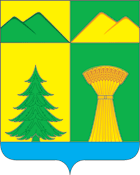 АДМИНИСТРАЦИЯ МУНИЦИПАЛЬНОГО РАЙОНА«УЛЁТОВСКИЙ РАЙОН»ЗАБАЙКАЛЬСКОГО КРАЯПОСТАНОВЛЕНИЕ АДМИНИСТРАЦИЯ МУНИЦИПАЛЬНОГО РАЙОНА«УЛЁТОВСКИЙ РАЙОН»ЗАБАЙКАЛЬСКОГО КРАЯПОСТАНОВЛЕНИЕ АДМИНИСТРАЦИЯ МУНИЦИПАЛЬНОГО РАЙОНА«УЛЁТОВСКИЙ РАЙОН»ЗАБАЙКАЛЬСКОГО КРАЯПОСТАНОВЛЕНИЕ АДМИНИСТРАЦИЯ МУНИЦИПАЛЬНОГО РАЙОНА«УЛЁТОВСКИЙ РАЙОН»ЗАБАЙКАЛЬСКОГО КРАЯПОСТАНОВЛЕНИЕ «30» июня 2021 года«30» июня 2021 года     № 299/нс.УлётыОб утверждении Порядка проведения периодической оценки использования сертификатов персонифицированного финансирования на территории муниципального района «Улётовский район» Забайкальского краяОб утверждении Порядка проведения периодической оценки использования сертификатов персонифицированного финансирования на территории муниципального района «Улётовский район» Забайкальского краяОб утверждении Порядка проведения периодической оценки использования сертификатов персонифицированного финансирования на территории муниципального района «Улётовский район» Забайкальского краяОб утверждении Порядка проведения периодической оценки использования сертификатов персонифицированного финансирования на территории муниципального района «Улётовский район» Забайкальского края